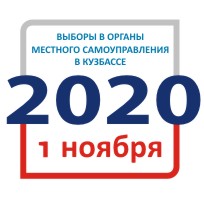 Выборы депутатов Совета народных депутатов четвертого созыва по одномандатным избирательным округам № 1, 2, 3, 4, 5, 6,7, 8, 9, 10,11, 12, 13, 14, 15 Таштагольского городского поселения и многомандатным избирательным округам № 1, 2, 3 Шерегешского городского поселения, избирательным округам № 1, 2 Мундыбашского городского поселения,  избирательным округам № 1, 2 Казского городского поселения, избирательным округам № 1, 2 Темиртауского городского поселения,  избирательному округу  № 1 Спасского городского поселения, избирательному округу № 1 Кызал-Шорского сельского поселения, избирательному округу №1 Коуринского сельского поселения, избирательному округу № 1, 2 Каларского сельского поселения, избирательному округу № 1 Усть-Кабырзинского сельского поселенияЗАРЕГИСТРИРОВАННЫЕ КАНДИДАТЫ многомандатный избирательный округ № 3 Шерегешского городского поселенияДата рождения: 1985 год     Место жительства: Кемеровская область - Кузбасс, г. ТаштаголВысшее образование: ГОУ ВПО "Кузбасский государственный технический университет", 2006, Диплом ВСГ № 0933559, выдан 26.12.2006Основное место работы или службы, занимаемая должность/род занятий: Временно неработающая.Выдвинута Кемеровским региональным отделением Политической партии ЛДПР – Либерально-демократической партии России.Дата рождения: 1974  год     Место жительства: Кемеровская область - Кузбасс, Таштагольский р-н, пгт. ШерегешВысшее образование: Кузбасский государственный технический университет, 2009, диплом ВСГ № 4064163, выдан 26.06.2009Основное место работы или службы, занимаемая должность/род занятий: ООО "Шерегеш-Благоустройство", начальник участка.Выдвинута Таштагольским районным отделением КПРФЧлен Политической партии КПРФДата рождения: 1965 годМесто жительства: Кемеровская область - Кузбасс, Таштагольский р-н, пгт. ШерегешСреднее профессиональное образование: Сибирский ордена Труд. Красн. Знамени металлургич. Ин-т им. С. Орджоникидзе, 1987, Диплом МВ № 604654, выдан 26.06.1987 Основное место работы или службы, занимаемая должность/род занятий: Общество с ограниченной ответственностью  «Инвест-Строй», начальник АДМС.Выдвинут Кузбасским региональным отделением Всероссийской политической партии «ЕДИНАЯ РОССИЯ».Член Политической партии «ЕДИНАЯ РОССИЯ».Дата рождения: 1970 годМесто жительства: Кемеровская область - Кузбасс, Таштагольский р-н, пгт. ШерегешВысшее образование: Сибирский государственный индустриальный университет, г. Новокузнецк, 2001, Диплом БВС № 0332288, выдан 26.06.2001 Основное место работы или службы, занимаемая должность/род занятий: индивидуальный предприниматель.Выдвинут Кузбасским региональным отделением Всероссийской политической партии «ЕДИНАЯ РОССИЯ».Дата рождения: 1972 годМесто жительства: Кемеровская область - Кузбасс, Таштагольский р-н, пгт. ШерегешВысшее образование: ГОУ ВПО "Кузбасский государственный технический университет", 2007, Диплом ВГС № 0933664, выдан 24.06.2007 Основное место работы или службы, занимаемая должность/род занятий: Федеральное государственное унитарное предприятие Филиал «Военизированный горноспасательный отряд Сибири и Алтая», командир отделения Шерегешского военизированного горноспасательного взвода.Выдвинут Кузбасским региональным отделением Всероссийской политической партии «ЕДИНАЯ РОССИЯ».Член Политической партии «ЕДИНАЯ РОССИЯ».Дата рождения: 1991 годМесто жительства: Алтайский край, Солтонский р-н, с. Новотроицк.Среднее профессиональное образование: ГОУ НПО профессиональное училище № 46, 2008, Диплом 22 НН № 0008966, выдан 04.12.2008 Основное место работы или службы, занимаемая должность/род занятий: ООО "Городское Благоустройство" водитель.Выдвинут Кемеровским региональным отделением Политической партии ЛДПР – Либерально-демократической партии России.Дата рождения: 1972 годМесто жительства: Кемеровская область - Кузбасс, Таштагольский р-н, пгт. ШерегешСреднее профессиональное образование: ГОУ СПО «Таштагольский горный техникум», г. Таштагол, 2014 г.Основное место работы или службы, занимаемая должность/род занятий: индивидуальный предприниматель.Выдвинута Кузбасским региональным отделением Всероссийской политической партии «ЕДИНАЯ РОССИЯ».Член Политической партии «ЕДИНАЯ РОССИЯ».Дата рождения: 1985 годМесто жительства: Кемеровская область - Кузбасс, Таштагольский р-н, пгт. ШерегешВысшее образование: ГОУ ВПО "Кузбасская государственная педагогическая академия", 2008, Диплом ВСГ № 2395244, выдан 27.05.2008Основное место работы или службы, занимаемая должность/род занятий: Дошкольное образование «Центр развития творчества детей и юношества», директор.Выдвинута Кузбасским региональным отделением Всероссийской политической партии «ЕДИНАЯ РОССИЯ».